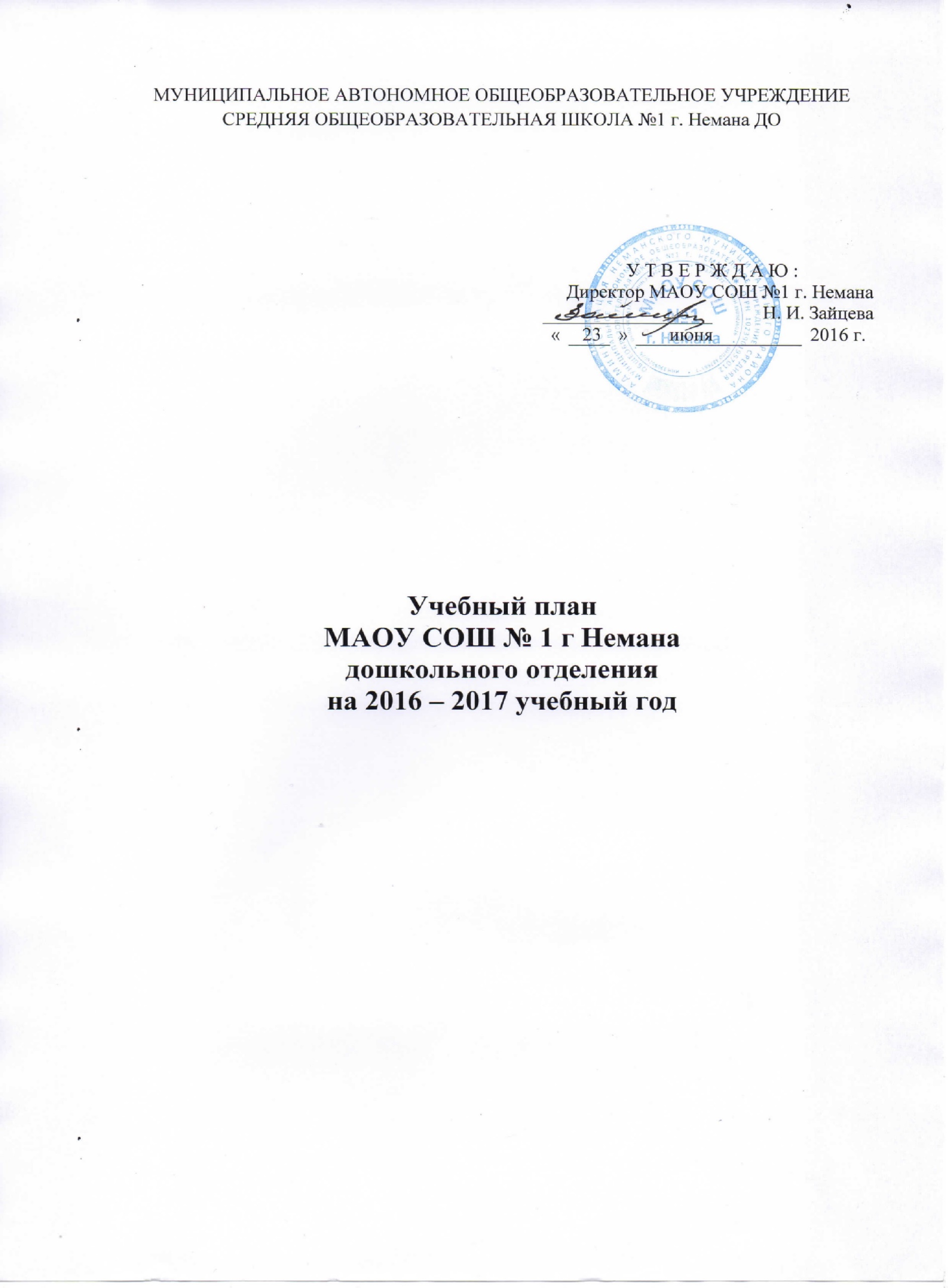 Пояснительная записка к учебному плану МАОУ СОШ №1 г. Немана уровень дошкольного образования    на 2016-2017 учебный год.Базисный учебный план разработан  в соответствии с:•  Закон Российской Федерации от 29.12. 2012 г. № 273-ФЗ «Об образовании в Российской Федерации». •  Приказ Министерства образования и науки Российской Федерации от 30.08.2013 № 1014   «Об утверждении Порядка и осуществления образовательной деятельности по основным образовательным программам – образовательным программам дошкольного образования ».• Постановление Главного государственного санитарного врача Российской Федерации от 15 мая 2013 г. N 26 "Об утверждении СанПиН 2.4.1.3049-13 "Санитарно эпидемиологические требования к устройству, содержанию и организации режима работы дошкольных образовательных организаций"" •  Письмом Министерства образования РФ от 14.03.2000 №  65/23-16 «О гигиенических требованиях  к максимальной нагрузке на детей дошкольного возраста в организованных формах  обучения» •  Письмом Министерства образования и науки РФ от  31.05.2007 № 03-1213 «О методических рекомендациях по отнесению дошкольных  образовательных учреждений к определенному виду» Приказ Министерства образования и науки Российской Федерации (Минобрнауки России) от 17 октября 2013 г. N 1155 г. Москва "Об утверждении федерального государственного образовательного стандарта дошкольного образования"Общая информацияВ 2016-2017 учебном году в МАОУ СОШ №1 г. Немана дошкольное отделение укомплектовано:Учебный  план  разработан на основе: Основной общеобразовательной программы, разработанной  и спроектированной с учетом ФГОС дошкольного образования.Программа  обеспечивает построение целостного педагогического процесса , направленного на полноценное всестороннее развитие ребенка – физическое, социально-коммуникативное, познавательное, речевое, художественно- эстетическое. В структуре Программы выделяется инвариантная (обязательная) и вариативная (формируемая участниками образовательных отношений) часть. Инвариантная часть состоит из федерального компонента, вариативная формируется на основании приоритетного направления ДО и учитывает образовательные потребности , интересы и мотивы детей , членов их семей и педагогов. Инвариантная часть обеспечивает выполнение обязательной части примерной основной общеобразовательной программы «Детство», разработанной авторским коллективом кафедры дошкольной педагогики Института детства Российского государственного педагогического университета им. А.И. Герцена. Инвариантная часть реализуется  через непосредственно образовательную деятельность (НОД) в соответствии с расписанием учебной деятельности по возрастным группам в соответствии с санитарно-эпидемиологическими требованиями к объему недельной учебной нагрузки для дошкольников. Вариативная часть сформирована организацией, осуществляющей образовательную деятельность  с учетом приоритетных направлений работы ДО: речевого развития, физического , художественно-эстетического. В соответствии с приоритетными направлениями реализуются парциальные программы: Громова «Здоровый дошкольник», Ушакова О.С. «Развитие речи детей в детском саду», И.М. Каплунова, И А. Носокольцева «Ладушки»,           И.А.Лыкова «Цветные ладошки». Вариативная часть включает в себя дополнительную работу с учетом регионального компонента, а также НОД  физкультурно-оздоровительной, речевой и художественно-эстетической направленности. Установлено соотношение между инвариантной и вариативной частями:  инвариантная часть не менее 60%  от общего нормативного времени, отводимого на освоение основной общеобразовательной программы. Вариативная часть  -  не более 40 %. Реализация учебного плана предполагает обязательный учёт принципа интеграции образовательных областей в соответствии с возрастными возможностями и особенностями воспитанников, спецификой и возможностями образовательных областей.Реализация физического и художественно-эстетического направлений занимают не менее 50% общего времени НОД.В целях полной реализации воспитательно-образовательного процесса включены парциальные программы. Процесс развития дошкольника осуществляется успешно при условии его активного взаимодействия с миром. Педагоги способствуют развитию познавательной активности, любознательности, стремления к самостоятельному познанию и размышлению, развитию умственных способностей и речи. Программа обеспечивает развитие наглядно-образного мышления и воображения.  Ее задача – пробудить творческую активность детей, стимулировать воображение, желание включаться в творческую деятельность. Атмосфера детского сада насыщена разнообразными ситуациями, побуждающими детей к творческой самостоятельности и проявлению фантазии. Выпускник детского сада способен самостоятельно решать доступные познавательные задачи, осознанно использует разные способы и приемы познания, проявляет интерес к экспериментированию, готовность к логическому познанию, имеет опыт  успешной творческой деятельности.Для реализации образовательных задач воспитателями составлены рабочие программы  на каждую возрастную группу, которые включают в себя  комплексно-тематические планы работы по разделам программы «Детство». Одной из форм обучения являются ООД, на которых широко используются дидактические игры и упражнения, игровые ситуации, демонстрационные картины и таблицы, раздаточный материал.Календарный учебный график на 2016-2017 учебный год  Календарный учебный график учитывает в полном объеме возрастные психофизические особенности воспитанников и отвечает требованиям охраны их жизни и здоровья. Содержание календарного учебного графика должно  включать в себя следующие сведения:-  режим работы ДО;-  продолжительность учебного года;-  количество недель в учебном году;- сроки проведения каникул, их начало и окончание;- массовые мероприятия,  отражающие направления работы ДОУ;- перечень проводимых праздников для воспитанников;-сроки проведения мониторинга достижения детьми планируемых результатов-освоения основной общеобразовательной программы дошкольного образования;-  праздничные дни;-  работа  ДО в летний период. Режим работы ДО,  рабочая неделя состоит из 5 дней, суббота и воскресение - выходные дни. Продолжительность учебного года составляет 36 недель (1 и 2 полугодия) без учета каникулярного времени.Праздники для воспитанников в течение учебного года планируются в соответствии с Годовым планом работы ДО на учебный год .Организация каникулярного отдыха  (середина учебного года, летний период) имеет свою специфику и определяется задачами воспитания в дошкольной организации. Для эффективного физиологического и психологического развития детей планирование каникулярного отдыха тщательно продумывается. 	Воспитательно – образовательная работа в летний оздоровительный период планируется в соответствии Планом работы на летний период, Календарем жизни ДО, тематическим планированием дней и недель, а также с учетом климатических условий. Календарный учебный график отражает планирование массовых мероприятий для воспитанников, проводимых летом.ДО в установленном законодательством Российской Федерации порядке несет ответственность за реализацию не в полном объеме образовательных программ в соответствии с  календарным учебным графикомУчебный план  групп первого года  обученияУчебный план  групп второго  и третьего года  обученияУчебный план  групп четвертого  и пятого года  обученияПримерная сетка самостоятельной деятельности детей в режимных моментах           Режимы по годам обучения                                                                                                     Возрастная категорияНаправленность группКоличество группКоличество детейОт 2 до 3 летОбщеразвивающая 238От 3 до 4 летОбщеразвивающая250От 4 до 5 летОбщеразвивающая250От 5 до 6 летОбщеразвивающая250От 6 до 7 летОбщеразвивающая126                                                                                   Всего   9   групп –                                                                                                  Всего   9   групп –                                                                                                  Всего   9   групп –                                                                                                  Всего   9   групп –               1. Режим работы 1. Режим работы 1. Режим работы 1. Режим работы 1. Режим работы 1. Режим работы Продолжительность учебной неделиПродолжительность учебной недели5 дней (с понедельника по пятницу)5 дней (с понедельника по пятницу)5 дней (с понедельника по пятницу)5 дней (с понедельника по пятницу)Время работы возрастных группВремя работы возрастных групп10,5 часов10,5 часов10,5 часов10,5 часовНерабочие дниНерабочие дниСуббота, воскресенье и праздничные дниСуббота, воскресенье и праздничные дниСуббота, воскресенье и праздничные дниСуббота, воскресенье и праздничные дни2. Продолжительность учебного года2. Продолжительность учебного года2. Продолжительность учебного года2. Продолжительность учебного года2. Продолжительность учебного года2. Продолжительность учебного годаУчебный годс 01.09.2016г. по 31.05.2017г.с 01.09.2016г. по 31.05.2017г.с 01.09.2016г. по 31.05.2017г.с 01.09.2016г. по 31.05.2017г.36 недельI полугодиес 01.09.2016г. по 30.12.2016г.с 01.09.2016г. по 30.12.2016г.с 01.09.2016г. по 30.12.2016г.с 01.09.2016г. по 30.12.2016г.17 недельII полугодиес 16.01.2017г. по 31.05.2017г.с 16.01.2017г. по 31.05.2017г.с 16.01.2017г. по 31.05.2017г.с 16.01.2017г. по 31.05.2017г.19 недель3. Мероприятия, проводимые в рамках образовательной деятельности3. Мероприятия, проводимые в рамках образовательной деятельности3. Мероприятия, проводимые в рамках образовательной деятельности3. Мероприятия, проводимые в рамках образовательной деятельности3. Мероприятия, проводимые в рамках образовательной деятельности3. Мероприятия, проводимые в рамках образовательной деятельности3.1. Мониторинг достижения детьми планируемых результатов освоенияосновной общеобразовательной программы дошкольного образования:3.1. Мониторинг достижения детьми планируемых результатов освоенияосновной общеобразовательной программы дошкольного образования:3.1. Мониторинг достижения детьми планируемых результатов освоенияосновной общеобразовательной программы дошкольного образования:3.1. Мониторинг достижения детьми планируемых результатов освоенияосновной общеобразовательной программы дошкольного образования:3.1. Мониторинг достижения детьми планируемых результатов освоенияосновной общеобразовательной программы дошкольного образования:3.1. Мониторинг достижения детьми планируемых результатов освоенияосновной общеобразовательной программы дошкольного образования:НаименованиеСрокиСрокиСрокиСрокиКоличество днейПервичный мониторинг26.09.2016 г. - 30.09.2016 г.26.09.2016 г. - 30.09.2016 г.26.09.2016 г. - 30.09.2016 г.26.09.2016 г. - 30.09.2016 г.5 днейИтоговый мониторинг24.04.2017 г. - 28.04.2017 г.24.04.2017 г. - 28.04.2017 г.24.04.2017 г. - 28.04.2017 г.24.04.2017 г. - 28.04.2017 г.5 дней3.2. Праздники для воспитанников3.2. Праздники для воспитанников3.2. Праздники для воспитанников3.2. Праздники для воспитанников3.2. Праздники для воспитанников3.2. Праздники для воспитанниковНаименованиеНаименованиеНаименованиеСроки/ датыСроки/ датыСроки/ даты«День знаний»«День знаний»«День знаний»01.09.201601.09.201601.09.2016«Спортивный осенний праздник»«Спортивный осенний праздник»«Спортивный осенний праздник»27.09.201627.09.201627.09.2016«Праздник Урожая»«Праздник Урожая»«Праздник Урожая»18.10.201618.10.201618.10.2016«День именинника»«День именинника»«День именинника»Ноябрь, февраль, март, августНоябрь, февраль, март, августНоябрь, февраль, март, август «День матери» «День матери» «День матери»29.11.201629.11.201629.11.2016«Новогодние праздники»«Новогодние праздники»«Новогодние праздники»26.12.201626.12.201626.12.2016«Зимние забавы»«Зимние забавы»«Зимние забавы»30.01.201730.01.201730.01.2017«Олимпийские игры»«Олимпийские игры»«Олимпийские игры»14.02.201714.02.201714.02.2017«День Защитника Отечества»«День Защитника Отечества»«День Защитника Отечества»22.02.201722.02.201722.02.2017«День 8 Марта»«День 8 Марта»«День 8 Марта»07.03.201707.03.201707.03.2017«Масленица»«Масленица»«Масленица» Март 2017 Март 2017 Март 2017«Юморина»«Юморина»«Юморина»31.03.201731.03.201731.03.2017«Папа, мама, я – спортивная семья!»«Папа, мама, я – спортивная семья!»«Папа, мама, я – спортивная семья!» Апрель 2017 Апрель 2017 Апрель 2017«День Космонавтики»«День Космонавтики»«День Космонавтики»11.04.201711.04.201711.04.2017«Прилет птиц»«Прилет птиц»«Прилет птиц»18.04.201718.04.201718.04.2017«День Земли»«День Земли»«День Земли»21.04.201721.04.201721.04.2017«Праздник «День Победы»«Праздник «День Победы»«Праздник «День Победы»05.05.201705.05.201705.05.2017«Прощание с детским садом»«Прощание с детским садом»«Прощание с детским садом»25,26.05.201725,26.05.201725,26.05.2017«День Защиты детей»«День Защиты детей»«День Защиты детей»01.06.201701.06.201701.06.2017«До свидания лето!»«До свидания лето!»«До свидания лето!»30.08.201730.08.201730.08.20174. Каникулярное время, праздничные (нерабочие) дни4. Каникулярное время, праздничные (нерабочие) дни4. Каникулярное время, праздничные (нерабочие) дни4. Каникулярное время, праздничные (нерабочие) дни4. Каникулярное время, праздничные (нерабочие) дни4. Каникулярное время, праздничные (нерабочие) дни4.1. Каникулы4.1. Каникулы4.1. Каникулы4.1. Каникулы4.1. Каникулы4.1. КаникулыСроки/ датыСроки/ датыСроки/ датыСроки/ датыКоличество каникулярных недель/ праздничных днейЗимние каникулы09.01.2017 г. - 15.01.2017г.09.01.2017 г. - 15.01.2017г.09.01.2017 г. - 15.01.2017г.09.01.2017 г. - 15.01.2017г.7 днейЛетние каникулы01.06.2017г. – 31.08.2017г.01.06.2017г. – 31.08.2017г.01.06.2017г. – 31.08.2017г.01.06.2017г. – 31.08.2017г.13 недель5. Мероприятия, проводимые в летний оздоровительный период5. Мероприятия, проводимые в летний оздоровительный период5. Мероприятия, проводимые в летний оздоровительный период5. Мероприятия, проводимые в летний оздоровительный период5. Мероприятия, проводимые в летний оздоровительный период5. Мероприятия, проводимые в летний оздоровительный периодНаименованиеНаименованиеНаименованиеНаименованиеСроки/ датыСроки/ даты«День Защиты детей»«День Защиты детей»«День Защиты детей»«День Защиты детей»01.06.201701.06.2017«Солнце, воздух и вода – наши лучшие друзья»«Солнце, воздух и вода – наши лучшие друзья»«Солнце, воздух и вода – наши лучшие друзья»«Солнце, воздух и вода – наши лучшие друзья»Июнь 2017Июнь 2017Досуг «Пейте дети молоко – будете здоровы!»Досуг «Пейте дети молоко – будете здоровы!»Досуг «Пейте дети молоко – будете здоровы!»Досуг «Пейте дети молоко – будете здоровы!»Июль 2017Июль 2017«До свидания лето!»«До свидания лето!»«До свидания лето!»«До свидания лето!»31.08.201731.08.2017Направление развития и образования детей (образовательная область)Вид деятельностиГруппаПервый  годПервый  годПервый  годНаправление развития и образования детей (образовательная область)Вид деятельностиВозраст2- 3 лет2- 3 лет2- 3 летНаправление развития и образования детей (образовательная область)Вид деятельностиПродолжительность НОД10 минут10 минут10 минутНаправление развития и образования детей (образовательная область)Вид деятельностиНепосредственная образовательная деятельностьНеделя10 образситуац и занятийГод360Год360Социально – коммуникативное развитиеИгровая деятельностьПознавательно – исследовательская деятельностьМир социальных отношенийПознание предметного и социального мира.Освоение безопасного поведения  в быту, социуме, природе (ОБЖ)СД в РМСД в РМСД в РМСоциально – коммуникативное развитиеИгровая деятельностьПознавательно – исследовательская деятельностьМир социальных отношенийПознание предметного и социального мира.Освоение безопасного поведения  в быту, социуме, природе (ОБЖ)Социально – коммуникативное развитиеСамооб-ние и элементарный бытовой трудРазвиваем ценностное отношение к трудуСД в РМСД в РМСД в РМПознавательное развитие   Познавательно – исследовательская деятельностьПознавательно – исследовательская деятельность27272Познавательное развитие   Исследование объектов живой и неживой природы,Экспериментир.иеМатематическое и сенсорное развитиеРебенок и окружающий мир13636Познавательное развитие   Исследование объектов живой и неживой природы,Экспериментир.иеМатематическое и сенсорное развитиеПервые шаги в математику0,51818Познавательное развитие   Исследование объектов живой и неживой природы,Экспериментир.иеМатематическое и сенсорное развитиеСенсорное развитие 0,51818Речевое развитиеКоммуникативная деятельностьКоммуникативная деятельность27272Речевое развитиеРазвитие речиРазвитие речи13636Речевое развитиеЧтение художественной литературыЧтение художественной литературы13636Речевое развитиеЧтение художественной литературыОзнакомление с авторами худ-ной литературыСД в РМСД в РМСД в РМХудожественно – эстетическое развитие44Художественно – эстетическое развитиеИзобразительная деятельность и конструированиеРисование 1136Художественно – эстетическое развитиеИзобразительная деятельность и конструированиеЛепка 0,50,518Художественно – эстетическое развитиеИзобразительная деятельность и конструированиеКонструирование 0,50,518Художественно – эстетическое развитиеИзобразительная деятельность и конструированиеКонструирование Художественно – эстетическое развитиеМузыкальная деятельностьМир музыки2272Физическое развитие22Физическое развитиеДвигательная деятельностьФизическая культура22172Направление развития и образования детей (образовательная область)Вид деятельностиГруппавторой годвторой годвторой годтретий годтретий годтретий годтретий годтретий годНаправление развития и образования детей (образовательная область)Вид деятельностиВозраст3- 4 лет3- 4 лет3- 4 лет4-5лет4-5лет4-5лет4-5лет4-5летНаправление развития и образования детей (образовательная область)Вид деятельностиПродолжительность НОД15 минут15 минут15 минут20 минут20 минут20 минут20 минут20 минутНаправление развития и образования детей (образовательная область)Вид деятельностиНепосредственная образовательная деятельностьНеделя12 образовСитуац и занятийГод432Год432Неделя12 образовситуац и занятийНеделя12 образовситуац и занятийНеделя12 образовситуац и занятийНеделя12 образовситуац и занятийГод 432Социально – коммуникативное развитиеИгровая деятельностьПознавательно – исследовательская деятельностьМир социальных отношенийПознание пред-ного и социального мира.Освоение безопасного поведения  в быту, социуме, природе (ОБЖ)СД в РМСД в РМСД в РМСоциально – коммуникативное развитиеИгровая деятельностьПознавательно – исследовательская деятельностьМир социальных отношенийПознание пред-ного и социального мира.Освоение безопасного поведения  в быту, социуме, природе (ОБЖ)СД в РМСД в РМСД в РМСД в РМСД в РМСоциально – коммуникативное развитиеСамооб-ние и элементарный бытовой трудРазвиваем ценностное отношение к трудуСД в РМСД в РМСД в РМСД в РМСД в РМСД в РМСД в РМСД в РМПознавательное развитие   Познавательно – исследовательская деятельностьПознавательно – исследовательская деятельность27272272727272Познавательное развитие   Исследование объектов жив и неживой природы,ЭкспериментирМатематическое и сенсорное развитиеМир природы0,518180,518181818Познавательное развитие   Исследование объектов жив и неживой природы,ЭкспериментирМатематическое и сенсорное развитиеПредметный мир0,25990,518181818Познавательное развитие   Исследование объектов жив и неживой природы,ЭкспериментирМатематическое и сенсорное развитиеСоциальный мир0,25990,518181818Познавательное развитие   Исследование объектов жив и неживой природы,ЭкспериментирМатематическое и сенсорное развитиеПервые шаги в математикуИсследуем и экспериментируем13636136363636Речевое развитиеКоммуникативная деятельностьКоммуникативная деятельность27272272727272Речевое развитиеРазвитие речиРазвитие речи13636136363636Речевое развитиеЧтение художественной литературыЧтение художественной литературы13636136363636Речевое развитиеЧтение художественной литературыОзнакомление с авторами худ-ной литературыСД в РМСД в РМСД в РМСД в РМСД в РМСД в РМСД в РМСД в РМХудожественно – эстетическое развитие5518055180180180Художественно – эстетическое развитиеИзобразительная деятельность и конструированиеРисование 113611363636Художественно – эстетическое развитиеИзобразительная деятельность и конструированиеЛепка 113611363636Художественно – эстетическое развитиеИзобразительная деятельность и конструированиеАппликация 0,50,5180,50,5181818Художественно – эстетическое развитиеИзобразительная деятельность и конструированиеКонструирование 0,50,5180,50,5181818Художественно – эстетическое развитиеИзобразительная деятельность и конструированиеОзнакомление с произведением Х.Т.В.СД в РМСД в РМСД в РМХудожественно – эстетическое развитиеМузыкальная деятельностьМир музыки22722227272Физическое развитие33Физическое развитиеДвигательная деятельностьФизическая культура33108333108108Направление развития и образования детей (образовательная область)Вид деятельностиГруппаЧетвертый годЧетвертый годЧетвертый годПятый годПятый годПятый годПятый годПятый годНаправление развития и образования детей (образовательная область)Вид деятельностиВозраст5- 6 лет5- 6 лет5- 6 лет6-7 лет6-7 лет6-7 лет6-7 лет6-7 летНаправление развития и образования детей (образовательная область)Вид деятельностиПродолжительность НОД25 минут25 минут25 минут30 минут30 минут30 минут30 минут30 минутНаправление развития и образования детей (образовательная область)Вид деятельностиНепосредственная образовательная деятельностьНеделя13 образоват ситуаций и занятийГод468Год468Неделя14 образоват ситуаций и занятийНеделя14 образоват ситуаций и занятийНеделя14 образоват ситуаций и занятийНеделя14 образоват ситуаций и занятийГод 468Социально – коммуникативное развитиеИгровая деятельностьПознавательно – исследовательская деятельностьМир социальных отношенийПознание предметного и социального мира.Освоение безопасного поведения  в быту, социуме, природе (ОБЖ)СД в РМСД в РМСД в РМСоциально – коммуникативное развитиеИгровая деятельностьПознавательно – исследовательская деятельностьМир социальных отношенийПознание предметного и социального мира.Освоение безопасного поведения  в быту, социуме, природе (ОБЖ)СД в РМСД в РМСД в РМСД в РМСД в РМСоциально – коммуникативное развитиеСамооб-ние и элементарный бытовой трудРазвиваем ценностное отношение к трудуСД в РМСД в РМСД в РМСД в РМСД в РМСД в РМСД в РМСД в РМПознавательное развитие   Познавательно – исследовательская деятельностьПознавательно – исследовательская деятельность27272372727272Познавательное развитие   Исследование объектов живой и неживой природы,ЭкспериментирМатематическое и сенсорное развитиеМир природы0,51818136363636Познавательное развитие   Исследование объектов живой и неживой природы,ЭкспериментирМатематическое и сенсорное развитиеПредметный мир0,25990,518181818Познавательное развитие   Исследование объектов живой и неживой природы,ЭкспериментирМатематическое и сенсорное развитиеСоциальный мир0,25990,518181818Познавательное развитие   Исследование объектов живой и неживой природы,ЭкспериментирМатематическое и сенсорное развитиеПервые шаги в математикуИсследуем и экспериментируем13636136363636Речевое развитиеКоммуникативная деятельностьКоммуникативная деятельность31081083108108108108Речевое развитиеРазвитие речиРазвитие речи27272272727272Речевое развитиеЧтение художественной литературыЧтение художественной литературы13636136363636Речевое развитиеЧтение художественной литературыОзнакомление с авторами худ-ной литературыСД в РМСД в РМСД в РМСД в РМСД в РМСД в РМСД в РМСД в РМХудожественно – эстетическое развитие5518055180180180Художественно – эстетическое развитиеИзобразительная деятельность и конструированиеРисование 113611363636Художественно – эстетическое развитиеИзобразительная деятельность и конструированиеЛепка 113611363636Художественно – эстетическое развитиеИзобразительная деятельность и конструированиеАппликация 0,50,5180,50,5181818Художественно – эстетическое развитиеИзобразительная деятельность и конструированиеКонструирование 0,50,5180,50,5181818Художественно – эстетическое развитиеИзобразительная деятельность и конструированиеОзнакомление с произведением Х.Т.В.СД в РМСД в РМСД в РМХудожественно – эстетическое развитиеМузыкальная деятельностьМир музыки22722227272Физическое развитие33Физическое развитиеДвигательная деятельностьФизическая культура33108333108108Режимные моментыРаспределение времени в течение дняРаспределение времени в течение дняРаспределение времени в течение дняРаспределение времени в течение дняВторой  годТретий годЧетвертыйПятый годИгры, общение, деятельность по интересам во время утреннего приемаОт 10 до 50 минОт 10 до 50 минОт 10 до 50 минОт 10 до 50 минСамостоятельные игры в 1 - й половине дня (до НОД)20 мин15 мин15 мин15 минПодготовка к прогулке, самостоятельная деятельность на прогулкеОт 60 мин до 1ч.30 мин.От 60 мин до 1ч 30 мин.От 60 мин до 1ч.40 мин.От 60 мин до 1 ч. 40 минСамостоятельные игры, досуги, общение и деятельность по интересам во 2-й половине дня40 мин30 мин30 мин30 минПодготовка к прогулке, самостоятельная деятельность на прогулкеОт 40 минОт 40 минОт 40 минОт 40 минИгры перед уходом домойОт 15 мин до 50 минОт 15 мин до 50 минОт 15 мин до 50 минОт 15 мин до 50 минЭтапы режимаПервый годВторой годТретий годЧетвертый год Пятый годХолодный период года (сентябрь – май)Утренний прием, игры, общение, утренняя гимнастика7.30 - 8.207.30 – 8.307.30 – 8.207.30-8.207.30-8.20Завтрак8.20 - 8.408.30 -  9.008.20 -  8.508.20-8.508.20-8.50Самостоятельные игры8.40- 9.009.00 - 9.208.50 - 9.058.50-9.008.50-9.00Непосредственно образовательная деятельность (образовательные ситуации на игровой основе)9.00 - 9.309.20 – 10.009.05 – 9.559.00-9.559.00-10.40Второй завтракПодготовка к прогулке, прогулка, возвращение с прогулки9.30-11.5510.00 – 12.309.55 – 12.109.55-12.3010.40-12.40Обед11.55 -12.2012.30 – 13.1012.10 – 12.5012.30-12.5012.40-13.15Подготовка ко сну, сон12.20 - 15.2013.10 – 15.1012.50 – 15.0012.50 – 15.0013.15-15.00Постепенный подъем, воздушные , водные процедуры15-20- 15-3015.10 – 15.4015.00 – 15.3015.00-15.2515.00-15.30Полдник15.30-16.0015.40 – 16.1015.30 – 16.0015.25.-15.4515.30.-15.55Игры, досуги, общение и самостоятельная деятельность по интересам16.00-16.3016.10 – 16.5016.00 – 17.0015.45-16.2015.55-16.55Подготовка к прогулке, прогулка . 16.30-18.0016.50 – 18.0017.10 – 18.0016.20-18.0016.55-18.00Возвращение с прогулки, уход домойдо 18.0018.0018.00до 18.00до 18.00